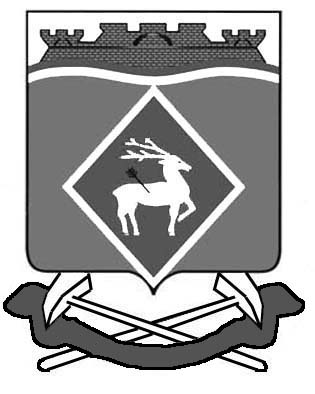 РОССИЙСКАЯ  ФЕДЕРАЦИЯРОСТОВСКАЯ ОБЛАСТЬМУНИЦИПАЛЬНОЕ ОБРАЗОВАНИЕ «ЛИТВИНОВСКОЕ СЕЛЬСКОЕ ПОСЕЛЕНИЕ»АДМИНИСТРАЦИЯ ЛИТВИНОВСКОГО СЕЛЬСКОГО ПОСЕЛЕНИЯРАСПОРЯЖЕНИЕ02  марта  2017 года	                      №    13                                    с. ЛитвиновкаОб организации дежурства в праздничный день 08 марта 2017 годаВ целях обеспечения своевременного реагирования и оперативного управления по возникающим проблемам на территории района в праздничный день 08 марта, ПОСТАНОВЛЯЮ:1. Организовать дежурство и назначить, с согласия работников, ответственных должностных лиц по Администрации  Литвиновского сельского поселения:Время дежурстваФамилия, имя, отчество ответственногоЗанимаемая должностьНомера телефоновОзнакомленс  08-00  08.03.2017до 08-00 09.03.2017Черепаха ВладимирДмитриевичспециалист первой категории896557916782. Ответственным за дежурство обо всех непредвиденных ситуациях, авариях и мерах по их устранению незамедлительно докладывать Главе  Администрации поселения,  инспектору  ЕДДС (тел. 25-605).3. Должностным лицам,  привлекаемым с их согласия к  дежурству по Администрации поселения, произвести оплату или предоставить отдых в соответствии со статьей 153 Трудового кодекса Российской Федерации.4.  Контроль за исполнением постановления оставляю за собой.2. Ответственным за дежурство обо всех непредвиденных ситуациях, авариях и мерах по их устранению незамедлительно докладывать Главе  Администрации поселения,  инспектору  ЕДДС (тел. 25-605).3. Должностным лицам,  привлекаемым с их согласия к  дежурству по Администрации поселения, произвести оплату или предоставить отдых в соответствии со статьей 153 Трудового кодекса Российской Федерации.4.  Контроль за исполнением постановления оставляю за собой.2. Ответственным за дежурство обо всех непредвиденных ситуациях, авариях и мерах по их устранению незамедлительно докладывать Главе  Администрации поселения,  инспектору  ЕДДС (тел. 25-605).3. Должностным лицам,  привлекаемым с их согласия к  дежурству по Администрации поселения, произвести оплату или предоставить отдых в соответствии со статьей 153 Трудового кодекса Российской Федерации.4.  Контроль за исполнением постановления оставляю за собой.2. Ответственным за дежурство обо всех непредвиденных ситуациях, авариях и мерах по их устранению незамедлительно докладывать Главе  Администрации поселения,  инспектору  ЕДДС (тел. 25-605).3. Должностным лицам,  привлекаемым с их согласия к  дежурству по Администрации поселения, произвести оплату или предоставить отдых в соответствии со статьей 153 Трудового кодекса Российской Федерации.4.  Контроль за исполнением постановления оставляю за собой.2. Ответственным за дежурство обо всех непредвиденных ситуациях, авариях и мерах по их устранению незамедлительно докладывать Главе  Администрации поселения,  инспектору  ЕДДС (тел. 25-605).3. Должностным лицам,  привлекаемым с их согласия к  дежурству по Администрации поселения, произвести оплату или предоставить отдых в соответствии со статьей 153 Трудового кодекса Российской Федерации.4.  Контроль за исполнением постановления оставляю за собой.